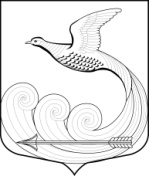 Глава местной администрациимуниципального образования Кипенское сельское поселениемуниципального образования Ломоносовского муниципального районаЛенинградской областиПОСТАНОВЛЕНИЕ10.07.2013  г.  №  70/2д. Кипень«О внесении  изменений  в Правила землепользованияи  застройки МО  Кипенское сельское поселениеМО  Ломоносовский  муниципальный  районЛенинградской  области  в части  внесения  изменений в градостроительный регламент,установленный  для территориальнойзоны СХ-1 и территориальной  зоны Р-1»В соответствии с Федеральным законом от   06.10.2003 г. № 131-ФЗ «Об общих принципах  организации  местного самоуправления в РФ»,   Градостроительным кодексом  РФ, Уставом МО Кипенское сельское поселение,  Положением «О публичных слушаниях в МО Кипенское сельское поселение МО Ломоносовский муниципальный район Ленинградской области», утвержденным решением совета депутатов № 31 от 19.12.2008 г. , решением совета  депутатов  МО  Кипенское  сельское  поселение  от 18.06.2013 г.  № 25 «О  назначении  публичных  слушаний  по  внесению  изменений  в  правила  землепользования  и  застройки  МО  Кипенское  сельское  поселение  МО  Ломоносовский  муниципальный  район  Ленинградской  области  в части  внесения  изменений  в  градостроительный  регламент,  установленный  для  территориальной  зоны  СХ-1  и  территориальной  зоны  Р-1»:ПОСТАНОВЛЯЮ:1. Утвердить заключение результатов публичных слушаний по внесению  изменений  в  Правила землепользования и застройки  МО Кипенское сельское поселение   МО Ломоносовский муниципальный район Ленинградской области  в части  внесения  изменений в градостроительный регламент, установленный  для территориальной  зоны СХ-1 и территориальной  зоны Р-1.2. Внести  изменения в  Правила землепользования и застройки  МО Кипенское сельское поселение   МО Ломоносовский муниципальный район Ленинградской области  в части  внесения  изменений в градостроительный регламент, установленный  для территориальной  зоны СХ-1 и территориальной  зоны Р-1.3. Опубликовать настоящее постановление и заключение о результатах публичных слушаний в газете «Балтийский луч».4. Разместить настоящее постановление и заключение  о результатах публичных слушаний на официальном сайте МО Кипенское сельское поселение в сети «Интернет».Глава местной администрации МО Кипенское сельское поселение                                                   Н. Н. ОвчаровУтверждено:Постановлением главы местной администрации  МО Кипенское сельское поселение  от  10.07.2013  г.  №  70/2ЗАКЛЮЧЕНИЕ О РЕЗУЛЬТАТАХ ПУБЛИЧНЫХ СЛУШАНИЙо  внесении  изменений  в  правила  землепользования  и  застройки  МО  Кипенское  сельское  поселение  МО  Ломоносовский  муниципальный  район  Ленинградской  области  в части  внесения  изменений  в  градостроительный  регламент,  установленный  для  территориальной  зоны  СХ-1  и  территориальной  зоны  Р-1:Публичные слушания назначены:   решением совета депутатов муниципального образования Кипенское сельское поселение муниципального образования Ломоносовский муниципальный район Ленинградской области № 25 от  18.06.2013 «О  назначении  публичных  слушаний  по  внесению  изменений  в  правила  землепользования  и  застройки  МО  Кипенское  сельское  поселение  МО  Ломоносовский  муниципальный  район  Ленинградской  области  в части  внесения  изменений  в  градостроительный  регламент,  установленный  для  территориальной  зоны  СХ-1  и  территориальной  зоны  Р-1»:Дата  проведения публичных слушаний:  05.07.3013 г.Время  проведения публичных слушаний: 15-00 часов по московскому  времени.Место  проведения публичных слушаний:  Ломоносовский район, Ленинградская область,д. Кипень, Ропшинское шоссе, дом 5,  здание  местной  администрации  МО  Кипенское  сельское поселение.Повестка дня публичных слушаний:Обсуждение  по внесению  изменений  в  правила  землепользования  и  застройки  МО  Кипенское  сельское  поселение  МО  Ломоносовский  муниципальный  район  Ленинградской  области  в части  внесения  изменений  в  градостроительный  регламент,  установленный  для  территориальной  зоны  СХ-1  и  территориальной  зоны  Р-1.Информирование:Информация о проведении публичных слушаний была официально размещена  в газете «Ломоносовский  районный  вестник» от 24  июня 2013 года № 23 и на  информационных стендах в каждом населенном пункте муниципального образования Кипенское сельское поселение муниципального образования Ломоносовский муниципальный район Ленинградской области.Организация экспозиции демонстрационных  материалов:С текстовыми и графическими материалами  Правил землепользования и застройки МО Кипенское сельское поселение  МО  Ломоносовского муниципального района Ленинградской области   и  изменениями в зонах СХ-1 и Р-1 можно было ознакомиться в здании местной администрации по адресу: 188515, Ломоносовский район, Ленинградская область, д. Кипень, Ропшинское шоссе, дом 5, с 9-00 ч. до 13-00 ч. и с 14-00 ч. до 17-00 ч.. Информация также была размещена на информационных стендах в каждом населенном пункте муниципального образования Кипенское сельское поселение.Демонстрационные материалы представленные на публичные слушания:Правила землепользования и застройки муниципального образования Кипенское сельское поселение муниципального образования Ломоносовский муниципальный район Ленинградской области текстовая и графическая части. Графическая часть : карта градостроительного зонирования Кипенского сельского поселения и входящих в его состав населенных пунктов, карта зон с особыми условиями использования территорий, карта границ территорий объектов культурного наследия.Письменных замечаний и предложений   по внесению  изменений  в  правила  землепользования  и  застройки  МО  Кипенское  сельское  поселение  МО  Ломоносовский  муниципальный  район  Ленинградской  области  в части  внесения  изменений  в  градостроительный  регламент,  установленный  для  территориальной  зоны  СХ-1  и  территориальной  зоны  Р-1 от жителей и заинтересованных лиц в местную администрацию муниципального образования Кипенское сельское поселение муниципального образования Ломоносовский муниципальный район Ленинградской области до проведения публичных слушаний и во время их проведения не поступало. Количество граждан РФ, принявших участие в публичных слушаниях:В  публичных  слушаниях  приняли  участие  12  граждан ,  зарегистрированных  на  территории  МО  Кипенское  сельское  поселение Голосования по результатам слушаний не проводилось.«ЗА» -12  человек.«ПРОТИВ»- 0 человек.«ВОЗДЕРЖАЛИСЬ» -«0 человекВыводы и рекомендации:Рекомендовать  главе местной администрации муниципального образования Кипенское сельское поселение  утвердить настоящее заключение результатов публичных слушаний по вопросу  внесения  изменений  в  правила  землепользования  и  застройки  МО  Кипенское  сельское  поселение  МО  Ломоносовский  муниципальный  район  Ленинградской  области  в части  внесения  изменений  в  градостроительный  регламент,  установленный  для  территориальной  зоны  СХ-1  и  территориальной  зоны  Р-1.  Председатель комиссии по подготовке проекта  Правил землепользования и застройки:Овчаров Н. Н. - глава местной администрации МО Кипенское СП (                       ).Секретарь:Гусева Е.В.. – специалист местной администрации МО Кипенское СП  (                       ).